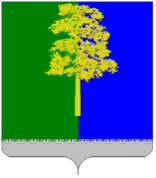 Муниципальное образование Кондинский районХанты-Мансийского автономного округа - ЮгрыАДМИНИСТРАЦИЯ КОНДИНСКОГО РАЙОНАУПРАВЛЕНИЕ  ОБРАЗОВАНИЯПРИКАЗот « 1  »  октября   2020 года                                                                 № _472__пгт. МеждуреченскийО проведении выборочной перепроверки   работ ВПР в 5,6 классепо предметам «русский язык» и «математика»в  отдельных общеобразовательныхорганизациях Кондинского района    	Во исполнение п. 2.7. Порядка проведения всероссийских проверочных работ в общеобразовательных организациях, расположенных на территории Кондинского района, в 2020 году, утвержденного  приказом   управления образования администрации Кондинского района от 11.09.2020 года № 428  «О внесении изменений в приказ управления образования администрации Кондинского района от 03.03.2020 № 157 «Об обеспечении проведения ВПР в общеобразовательных организациях Кондинского района в 2020 году» в целях обеспечения объективности результатов приказываю:Провести выборочную перепроверку работ ВПР в соответствии с приложением 1.Утвердить состав муниципальной экспертной комиссии для проведения перепроверки отдельных работ по предметам «русский язык» и «математика» (приложение 2).Отделу организационно-правового обеспечения (Иконникова Н.М.):Провести в срок до 15.10.2020 года анализ результатов выборочной перепроверки.В случае выявления работ с несоответствием первоначальным баллам, выставленным образовательной организацией, организовать дополнительную  детальную перепроверку  таких работ.Директорам общеобразовательных организаций МКОУ Куминская СОШ (Батурин С.Н.), МКОУ Леушинская СОШ (Семушин Д.Л.), МБОУ Морткинская СОШ (Мурашина О.Г.), МКОУ Мулымская СОШ (Демус Ю.А.), МКОУ Ягодинская СОШ (Путилова О.В.), МКОУ Кондинская СОШ (и.о. директора Кузьмина Э.В.) МКОУ Юмасинская СОШ (Бабанаков В.В.), МКОУ Чантырская СОШ (Собровина Т.С.), МКОУ Половинкинская СОШ (и.о. директора Петрова Ю.В.) в срок до 9.10.2020 года предоставить в отдел  организационно-правового обеспечения работы ВПР с приложением описи, критериев оценивания работ и протоколов школьной  проверки (согласно приложению 1).Директору МБОУ Междуреченская СОШ (Росляков С.П.) создать условия для работы экспертной комиссии и предусмотреть меры стимулирования педагогов, включенных в состав комиссии. Председателям  муниципальной экспертной комиссии (Чернавская Т.А., Тоногриди Л.Н.) обеспечить:6.1. в период с 12.10.2020 по 14.10.2020 года  работу комиссии по перепроверке работ ВПР;6.2. направление в отдел  организационно-правового обеспечения протоколов перепроверки не позднее 14.10.2020 года. Контроль исполнения приказа возложить на заместителя начальника управления образования Козлову М.А.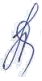 Начальник управления образования                                              Н.И. СусловаПриложение 1 к приказу управления образования администрации Кондинского района от 1.10.2020 года № _472__Перечень школ, работы которых подлежащих перепроверкеМатематика 5 классМКОУ Куминская СОШ-20МКОУ Леушинская СОШ-35МКОУ Морткинская СОШ- 34МКОУ Мулымская СОШ-14МКОУ Ягодинская СОШ-11МКОУ Кондинская СОШ-17Математика 6 классМКОУ Куминская СОШ-26МКОУ Юмасинская СОШ- 10МКОУ Морткинская СОШ-33МКОУ Мулымская СОШ-13МКОУ Чантырская СОШ -15МКОУ Кондинская СОШ-27МКОУ Леушинская СОШ-19Русский язык 5 классМКОУ Леушинская СОШ-29МКОУ Морткинская СОШ-37МКОУ Мулымская СОШ-13МКОУ Ягодинская СОШ-7МКОУ Юмасинская СОШ-7МКОУ Кондинская СОШ-17Русский язык 6 классМКОУ Мулымская СОШ-13МКОУ Ягодинская СОШ-3МКОУ Половинкинская СОШ-20МКОУ Кондинская СОШ-28МКОУ Леушинская СОШ-18МКОУ Морткинская СОШ-34Приложение 2 к приказу управления образования администрации Кондинского района от 1.10.2020 года № _472__Состав экспертной комиссии по перепроверке работ ВПР по предмету  «русский язык»Председатель – Чернавская Т.А., учитель русского языка и литературы МБОУ Междуреченская СОШ Члены комиссии: 1. Белоглазова Т.Е,  учитель русского языка и литературы МБОУ Междуреченская СОШ.2. Кучевасова Т.Л., учитель русского языка и литературы МБОУ Междуреченская СОШ.3. Азиатцева Н.И., учитель русского языка и литературы МБОУ Междуреченская СОШ.4. Метлицкая Н.А., учитель русского языка и литературы МБОУ Междуреченская СОШ.5. Черновасиленко В.Г., учитель русского языка и литературы МБОУ Междуреченская СОШ.6. Моисеенко И.Н., учитель русского языка и литературы МБОУ Междуреченская СОШ.7. Ворошилова В.В., учитель русского языка и литературы МБОУ Междуреченская СОШ.9. Яныгина А.П., учитель русского языка и литературы МБОУ Междуреченская СОШ.Состав экспертной комиссии по перепроверке работ ВПР по предмету  «математика»Председатель - Тонгориди Л.Н., учитель математики МБОУ Междуреченская СОШЧлены комиссии: Шелеповская Ю.Ю., учитель математики МБОУ Междуреченская СОШТюменцева А.А., учитель математики МБОУ Междуреченская СОШГусева С.В., учитель математики МБОУ Междуреченская СОШИльиных Г.В., учитель математики МБОУ Междуреченская СОШКазак Г.Г., учитель математики МБОУ Междуреченская СОШДубровская В.А., учитель математики МБОУ Междуреченская СОШ7.Рябцева Е.А., учитель математики МБОУ Междуреченская СОШ8. Данильченко Р.Н., учитель математики МБОУ Междуреченская СОШ9. Чернецов В.И., учитель математики МБОУ Междуреченская СОШ